Об’єкт – територія, будівлі та споруди спортивно-оздоровчої  бази «Гуцулка», що знаходиться в м. Сколе по вул. Гірський потік, 2. 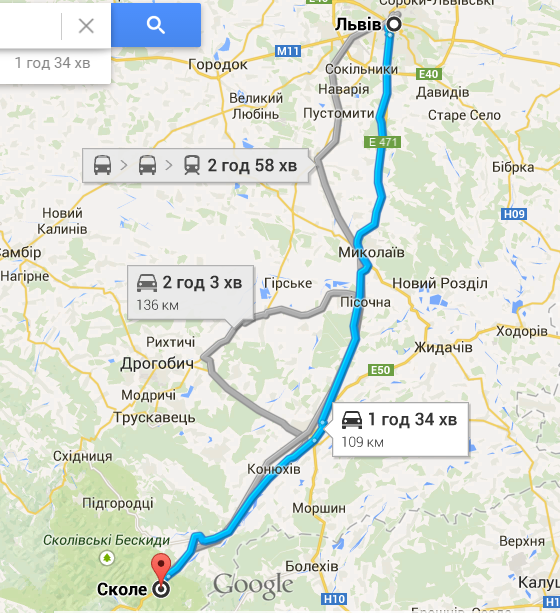 Територія – Національного парку «Сколівські бескиди»Юридична форма – ТзОВ  спортивна клуб «Берізка»Форма власності – приватна власністьДілянка межує з базою відпочинку «Львівобленерго»;                         зі сходу з асфальтованою дорогою, яка веде  до міста Сколе (авто/залізничний вокзал 1,5 км; адміністративний центр 2 км; відстань від магістралі Київ-Ужгород 1 км);з півночі з лісом і потоком «Павлів потік»Загальна площа –6650 м2 , яка складається з двох ділянок Ділянка 1 = 5250 м2Ділянка 2 = 1401 м2Комунікації –  Ділянка №1 (5250 м2 )                          енергопостачання – від міської електромережі водопостачання  - від власного колодязя;  скид господарсько-побутових стоків – власна вигрібна яма   Ділянка №2 (1401 м2) енергопостачання – від міської електромережі Ділянка 1 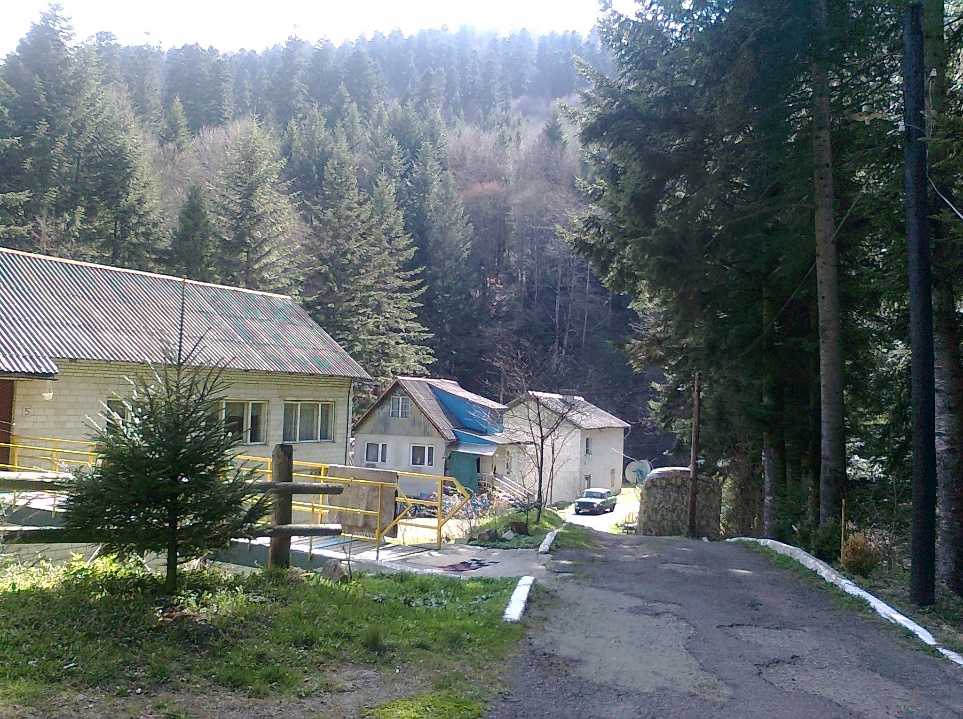 Ділянка 2 (будівель немає)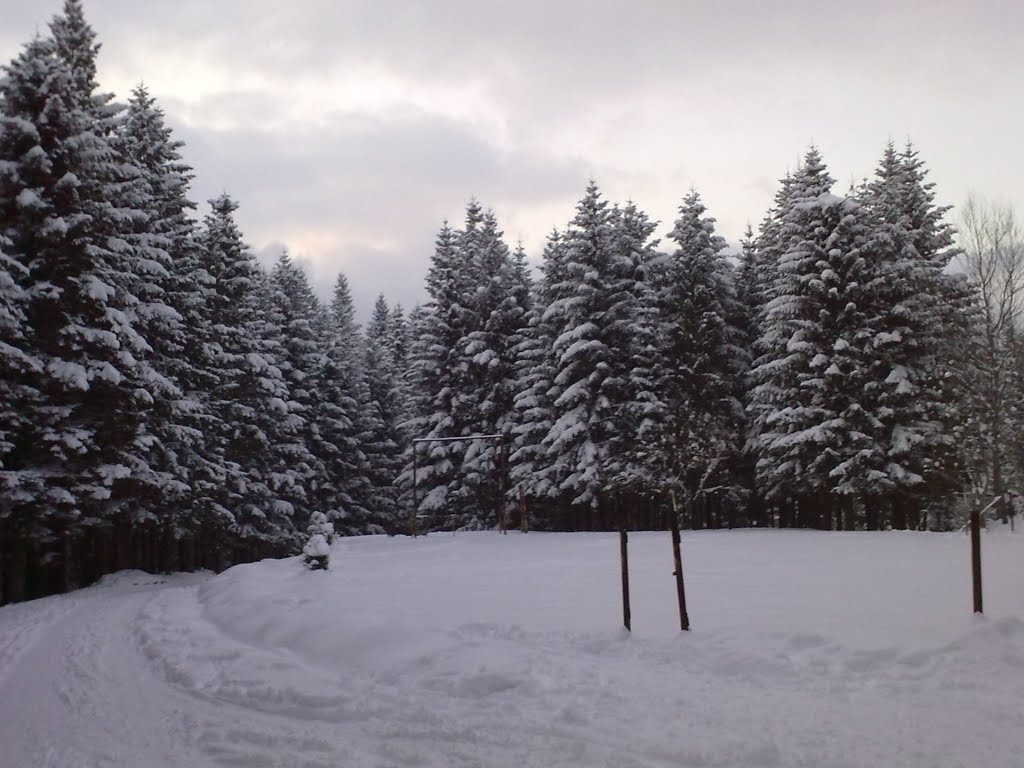 На Ділянці 1 знаходиться 12 будівель:Будинок № 1Площа 69,9 м2Матеріал: дерево (4 номери, кухня, веранда, опалення дровами, туалет/вода - відсутні)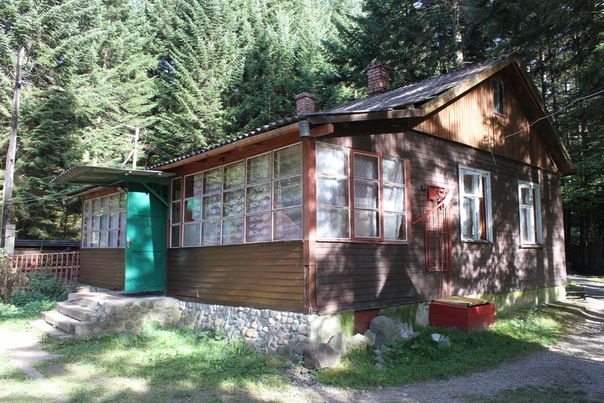 Будинок № 2 Площа 63,9м2Матеріал: дерево (4 номери, кухня, веранда, опалення дровами, туалет/вода - відсутні)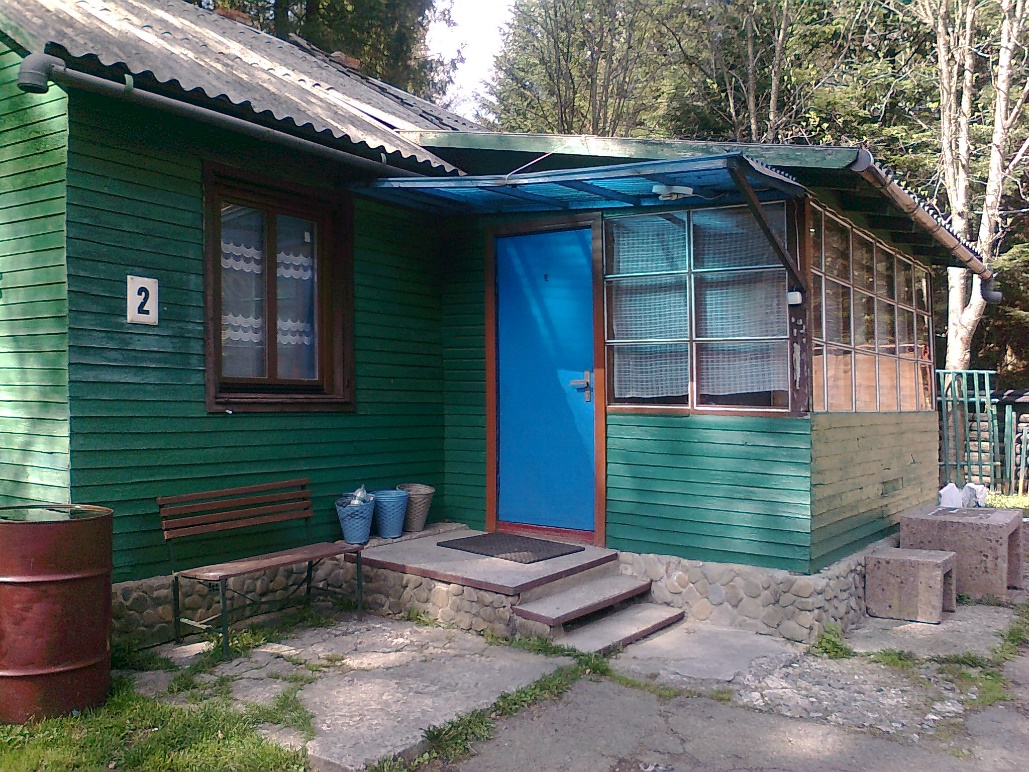 Будинок №3Площа 120,5 м2Матеріал: цегла/деревоАдміністраторські приміщення 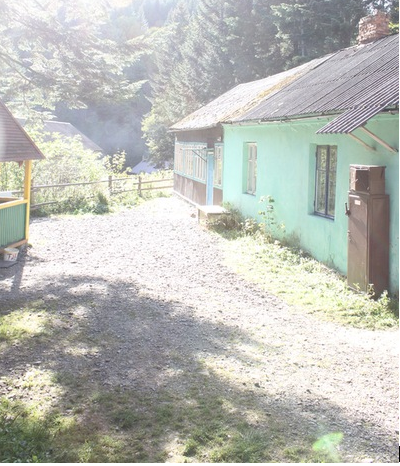 Будинок № 4Площа 263,0 м2Матеріал: цегла(містить спортзал на 1 поверсі і  6 номерів на другому)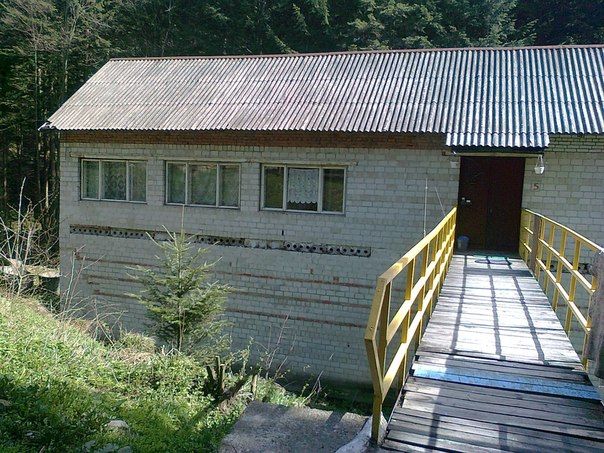 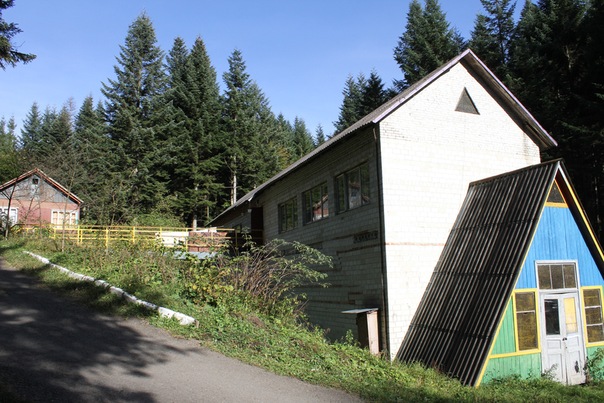 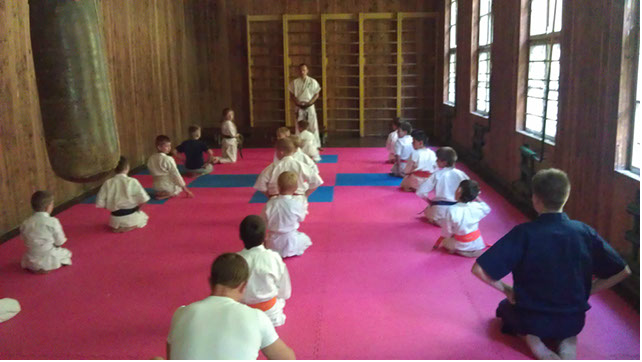 Будинок № 5 Площа: 134,3 м2Матеріал: стіни і перегородки цегляні (4 кімнати, туалет, воду, душ, опалення) Будинок № 6 Площа 181,3Матеріал: стіни і перегородки цегляніКолиба № 7 з балконом над обривом Павловий потік Площа 40 м 2Матеріал: дерево  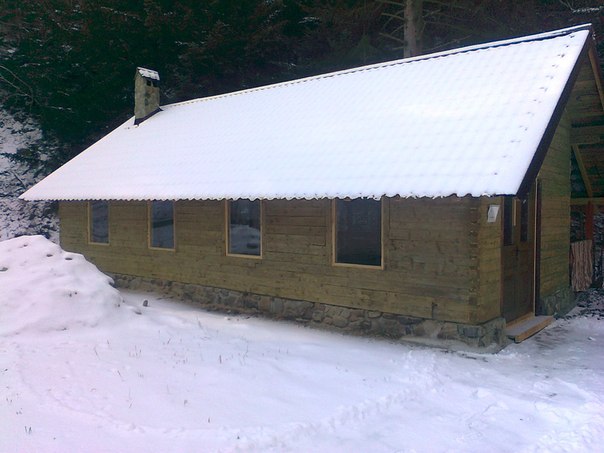 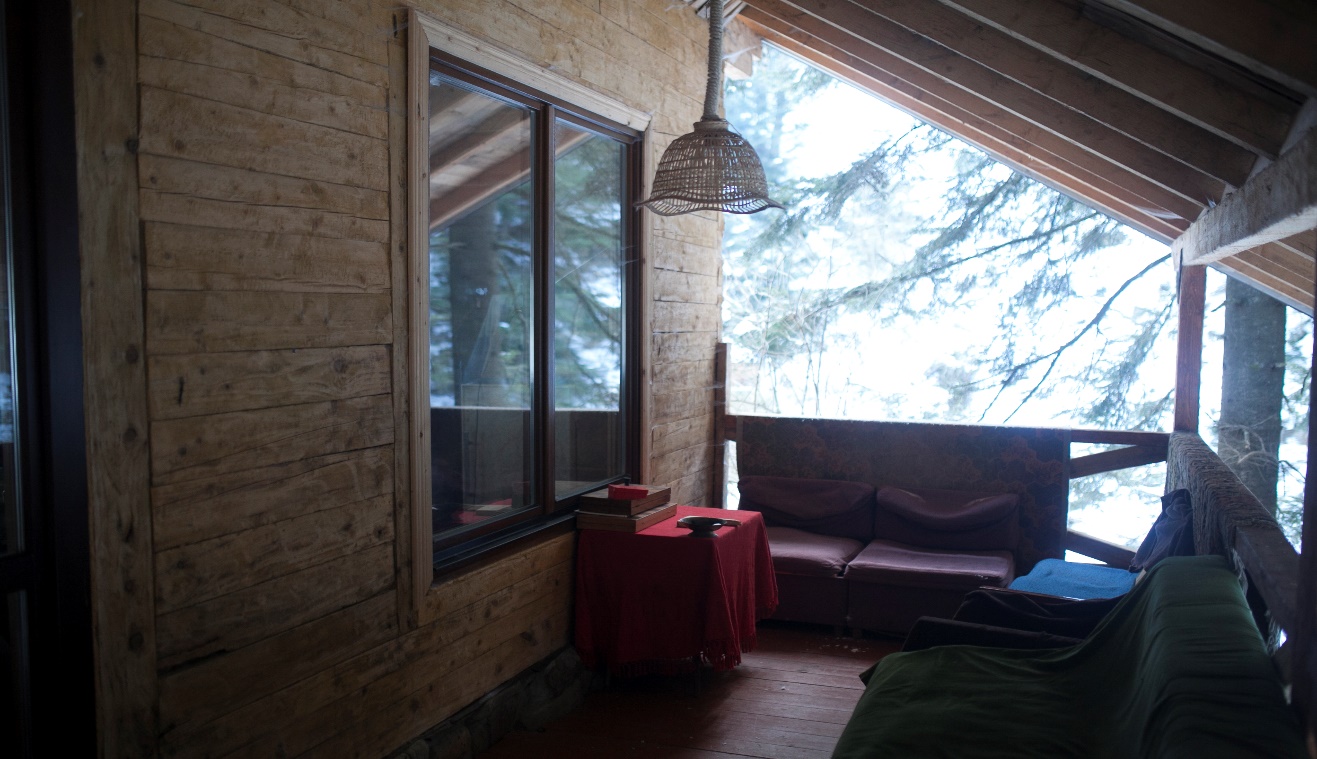 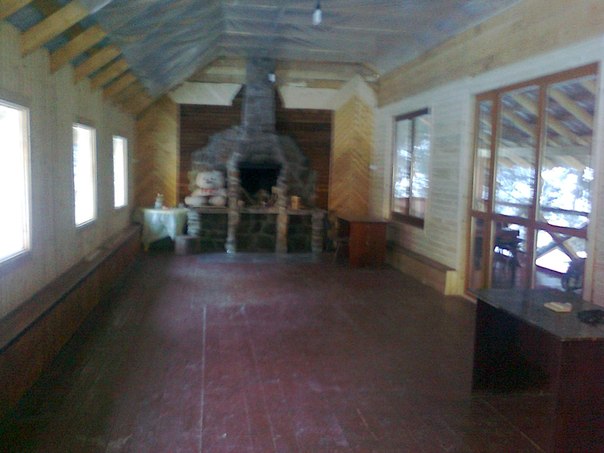 Сауна № 8Площа по внутрішньому обміру -   49,8м2Матеріал: стіни і перегородки цегляні 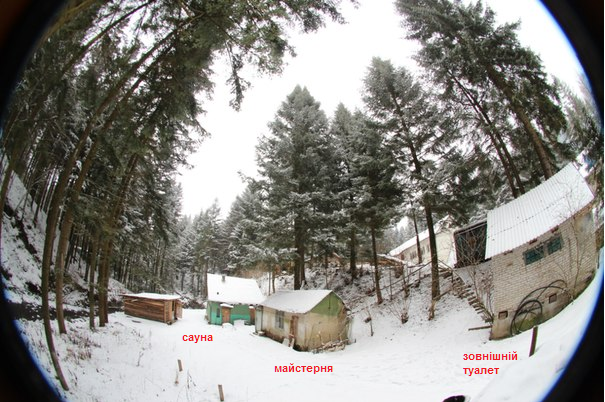 Майстерня № 9Площа 18,7 м2МатеріалСклад №10Площа 13,1Матеріал: цегла Туалет № 11Площа 7,9 м2Матеріал: цегла Прохідна/Сторожка № 12Площа 5,6 м2Матеріал: цегла Вигляд бази з дороги 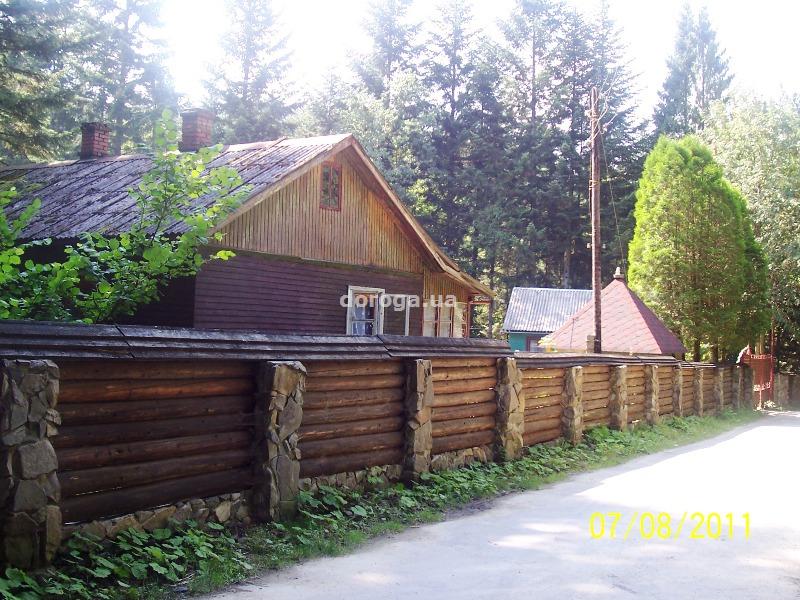 Загальна площа туристичної бази 6650 м2Колишня вмістимість 70 людей